KWP.157Vorderingen die in de oorlog 1672-1678 door oorlogvoerende partijen aan kwartier Peelland zijn opgelegd over in totaal 158 scans.scan 1-4Memorie over de route die de legers hebben gevolgd:In juli 1672 is de stad Grave gebracht onder Zijne Majesteit de Koning van Frankrijkheeft de majesteit de mars genomen door kwartier Maaslanddoor het dorp Schijndel in Peelland en gekampeerd te Boxtel in kwartier Oisterwijkeen ander leger van de koning onder bevel van de Graaf van Chamilly is ook door Maasland getrokken en kampeerde te Cromvoirteen derde leger van de koning onder bevel van Maarschalk de Turenne is in juli gekampeerd geweest binnen Berlicum in Maasland en binnen Schijndel in Peellandop 28 juli heeft genoemde Graaf van Chamilly met een leger gekampeerd int midden van Sint-Oedenrode  onder Peelland en van daar uit de 29e juli onder de jurisdictie van Heeze in Peellandin juli 1672 is uit het leger van de koning dat in Boxtel kampeerde een deel doorgetrokken naar Helmond en daar gekampeerd met omtrent 600 ruiters die aldaar verbleven van kort na de middag  tot s’anderdaags later op de dag hebben ze vanwege de langdurige regen de oogsten op het veld vernield en geconsumeerd en tevens veel tenten gemaakt en paardenstallen veel hout gebruiktop 2 augustus heeft de Marquis de Beaupré met een groot getal soldaten en ruiters met veel wagens en paarden gelogeerd of gekampeerd onder Helmond en ten dele onder Mierlode 5e augustus heeft de Prins met een grote macht gelogeerd te Helmond en van daar uit is hij naar Frankrijk doorgemarcheerdde 7e augustus is de Duc de Vitrij ende de Graaf van St.Aben door Helmond en Aarle gepasseerd met een aanzienlijke legermacht en logeerde op Cocx grenzende aan Beek en Erp de schade van alle verderf is niet op te tellen die genoemde legers en andere troepen hebben aangericht vernield en geconsumeerd en de vernielingen aan oogsten e.d. huizen verwoest, houtgewassen gekapt, grote en menigvuldige ziekten veroorzaakt met veel sterfgevallen, weghalen van granen vruchten beesten paarden en schapen, het betreft in Peelland een generaal bederf en naar alle apparentie is het zo dat de mensen en dieren die nog over zijn en niet verlopen onder druk staan vanwege de zware contributies, maar er zijn er nog veel die huis en haard verlatenop de 9e november 1672 hebben te Erp verbleven met name s’nachts 1500 ruiters onder commando van de Baron de Montavandaar zijn ze gaan logeren te Veghel nl. twee dagen en twee nachten en vervolgens zijn ze vertrokken naar Sint-Oedenrode waar veel huizen zijn platgebrand en de beide kerken werd beroofd om vanuit deze plaats door te marcheren naar Astenin het jaar 1673 is de stad Maastricht gevallen en is het garnizoen van daar vertrokken naar Heeze en Geldropop de eerste dag van juli zijn 4 à 5 duizend ruiters onder commando van de Graaf van Lorije opgetrokken naar de akkers in Leende omtrent de kerk aldaar en ook vanuit Boxtel is een leger getrokken richting Veghel nl. midden in het dorp en van daaruit doorgestoten naar Velp en Reek en o.l.v. de Prins van Condé is daar een leger aan toegevoegd  en is men opgetrokken richting Heeswijk nabij de molen, van waaruit men o.a. te Sint-Oedenrode een groot aantal beesten paarden en schapen heeft weggehaald de 28e juli zijn alle genoemde troepen tot wel 16.000 à 17.000 manschappen ruiters en hebben gekampeerd te Aarle waar ze de oogsten hebben vernield en het een en ander geroofd en verwoest en te Stiphout heeft men de nodige roverijen gepleegd op kerkhof en in de kerk en ook verwoestingen aangericht te Helmond en Bakel waardoor kwartier Peelland in vergelijking met andere kwartieren veel zwaardere tijden heef t gekend, wordende nog dagelijks met alle doortochten van Maastricht, Maaseijk, naar Grave Nijmegen en andere plaatsen en van daar uit wederom gekweld  en overvallen door campementen en inkwartieringen   scan 5-6Schrijven van de welgeboren heer Mr. Gerard de Crommon hoofdschout van Peelland en andere gecommitteerden die aangeven dat de regenten van Maarheeze en Soerendonk die werkzaamheden hebben moeten verrichten in het kader van het slechten van de Pettelaarschans en de hoogten te Orthen  en fort Crevecoeur en zij gedwongen werden met vrouwen en kinderen omtrent 14 jaren oud zijnde en bovendien moest men werken aan de fortificatie van kasteel Cranendonk en ze dienen een verzoek in om dit werk vergoed te krijgen of in ieder geval gecompenseerd te worrddenscan 8-9Memorie van het kwartier van Peelland en kosten daaromtrent:aan het slechten en arbeiden omtrent ’s-Hertogenbosch door de Heer Cuchlinus betaald in 1672 en 1673 het bedrag van 5148-0-0aan karrendiensten toe de stad Grave verlaten werd i.v.m. de levering van rijs, palen, stro binnen ’s-Hertogenbosch en de levering van manschappen en karren toen Grave in 1674 opnieuw was ingenomen waarvan de rekening op 29 juni 1676 was afgesloten nl. een bedrag van 29973-18.-0voor het slechten aan de fortificatie van Crevecoeur is betaald 3325-0-0anno 1675 het slechten van de dijk rondom Grave en het weder opmaken 2050-0-0de karren anno 1673 onder de Heer de Graaf van Waldijck die gediend moest worden 5413-0-0de karren in het leger van Zijne Hoogheid in 1674 een bedrag van 26755-10-0 de karren ten dienste van de Heer Fario in 1674 en 1675 ten bedrage van 21950-0-0geleverd brood in 1675 aan het Staatse leger 11200-0-0de karrendiensten over 1675 ten bedrage van 11944-0-0kosten i.v.m. de belegering van Maastricht 42400-0-0totaalbedrag 160159-13-0vervolgens zal gesproken worden over de 100 stortkarren met laders zal gesproken worden met de gouverneur en majoor Uttenhovenrakende de penningen bij de resp. kwartieren verschoten tot het slechten van de Pettelaarschans, de hoogten te Orthen waarover een rekest wordt opgesteld bedoeld voor de Raad van State om te korten op verpondingen en gemene middelenmen doelt op de akte van omslag van de heer gouverneur van 22 juni waarin Peelland Kempenland en Oisterwijk belast zijn met 2440 gl. rakende het slechten van de hoogten te Orthen waarin Maasland ontlast zijn  18 juli 1673 vergadering op de plattelandskamer in het stadhuis van ’s-Hertogenbosch i.v.m. de levering van hooi en stro te ’s-Hertogenbosch, dat er nog geen hooi is gemaaid en nog geen stro wordt gevondenscan 9-16Inventaris en taxatie van karrendiensten paarden en toebehoren die Peelland heeft moeten leveren aan de Prins van Oranje in 1674 met in totaal 37 karren ieder met 2 paarden:te Sint-OedenrodeJan Dirck Melissen een beslagen kar met 2 paarden, de paarden waard omtrent 150 gl.de kar geschat op 30 gl.huiven hamen zadel etc. 18 gl. 10 st.Gerit Jan Daniels 2 paarden, een beslagen kar, de paarden waard 194 gl., de kar 30 gl. en de huiven zadel hamen licht etc. 18 gl.Gerrit Aerts 2 paarden, een beslagen kar, de paarden waard 120 gl., de kar 30 gl., huiven zadel etc. 18 gl.te Schijndel Veghel en ErpGeeff Hagemans 2 paarden, een beslagen karGijbert Bastiaens 2 paarden en een beslagen karJan Dielissen 2 paarden, een beslagen kar, de paarden bij Oudenaarden de ene in het vluchten afgenomen en het andere paard dood gebleven door de zwaarte van de bagage, samen waard 125 gl. Jan Sijmons 2 paarden en een beslagen kar, de paarden waard 159 gl., de kar omtrent 20 gl. huiven zadel licht hamen etc. 13 gl. 10 st.Emil (?) Jan Huijgen nu Frans van Cromvoirt 2 paarden, een beslagen kar, het ene paard ca, 66 gl., de kar 30 gl. zal licht huiven etc. 14 gl. 10 st. te Aarle RixtelThonis Arien Tijssen 2 paarden en een beslagen kar, de kar waard 30 gl. huiven zadel hamen etc. 70 gl. 10 st. te Beek Lieshout en StiphoutAerdt Hendricx van Hove of Loone (?) 2 paarden en een beslagen kar, het ene paard 90 gl. waard het andere 30 gl., de kar 30 gl. huif zadel hamen etc. 18 gl. 10 st. te Bakel Aert Joosten wonende aldaar 2 paarden en een beslagen kar, het ene paard 99 gl. waard en het andere ca. 93 gl., de kar 34 gl., huiven zadel hamen etc. 20 gl. en 10 st. te Vlierden Lierop en MierloHendrick Aert Joosten 2 paarden en een beslagen kar, de kar 21 gl. 10 st. huiven zadel hamen etc. 13 gl. 10 st. Aert Hendrick Aerts nu Hendrick Huijberts 2 paarden en een beslagen kar, het ene paard 60 gl. het het andere 75 gl., de kar 22 gl. 10 st., huiven zadel hamen etc. 30 gl. 10 st. te Deurne Asten en SomerenJan Janssen Horckmans 2 paarden een beslagen kar, de paarden 105 gl., de kar 32 gl. huiven zadel hamen etc. 15 gl. 10 st. Jan Peter Cuijlemans paarden en kar, de kar 34 gl., huiven zadel etc. 30 gl. 10 st. Thonis Jelis Ceelen 2 paarden en een beslagen kar, het ene paard 100 gl. en het andere 82 gl., de kar 22 gl., huiven zadel hamen etc. 30 gl.Crijn nu Claes van Weijnen 2 paarden en een beslagen kar, het ene paard 63 gl. en het andere 93 gl., de kar 30 gl., huiven zadel hamen etc. 15 gl. 10 st. te BudelAdriaen Bartels 2 paarden en een beslagen kar, de kar 30 gl., huiven etc. 13 gl. 10 st. , huiven etc. 13 gl. 10 st. te Leende Heeze en ZesgehuchtenJoost Reijnen de Kijffelaer 2 paarden en een bedslagen kar, het paard ca. 100 gl. en een van 75 gl. , de kar 23 gl. 10 st., huiven adel etc. 12 gl. 10 st.Frans Dielissen een paard en een beslagen kar 34 gl. Ariaen Cleijnens is dood nu Jan Willems Verhagen zijn makker 2 paarden en een beslagen kar, de paarden 111 gl., de kar 21 gl. 10 st., huiven zadel etc. 11 gl. 10 st. Thonis Pauwelss. cumsuo 2 paarden en een beslagen kar – geen bedragen!te Geldrop en TongerenLaureijns Jan Blockhorst 2 paarden en een beslagen kar, een paard 60 gl., de kar 31 gl. 10 st., huiven zadel etc. Gijsbert Janssen van den Broeck 2 paarden en een beslagen kar, een paard 100 gl. en het ander 66 gl., de kar 34 gl. en huiven zadel etc. 20 gl. te Nuenen Gerwen en NederwettenAert Bartels van Bracht 2 paarden en een beslagen kar, een paard 93 gl. ander paard 56 gl., de kar 34 gl., huiven zadel etc. 15 gl. 10 st. Dielis de Greeff 2 paaden en een beslagen kar, de paarden 192 gl., de kar 34 gl., huiven zadel etc. 18 gl. 10 st.te Son Breugel en LiempdeJan Janssen Scheurtiens 2 paarden en een beslagen kar, paarden 72 gl. 10 st. ander paard 48 gl.. de kar 20 gl., huiven zadel etc. 9 gl. 10 st. Jaspar Thonissen 2 paarden en een beslagen kar, een paard 96 gl. ander paard 60 gl., de kar 25 gl., huiven zadel etc. 12 gl. 10 st.   scan 16- 19Tweede lijst met ve volgende namen:Sint-Oedenrode - Jan LambersVeghel – Thonis Leuniss. Erp – Theunis ClaessenSchijndel – Wilbert Thonis SmidtsNuenen Gerwen Nederwetten – Peter DriessenSon en Breugel – Joost LaureijnssenLiempde – Cornelis Adriaens Geldrop – Theunis Hendricx Tongeren – Laureijns Jan Blockhorst geïnventariseerd dd. 3 januari 1675scan 20Brief dd. 19 juli 1674 Rentmr. Suijckers wordt gelast te betalen aan Johan Bruijnincx te ’s-Hertogenbosch 85 pattacons die Jonker van Gerwen schout te Helmond op de 16e van deze maand aan het Staatse leger heeft ontvangen tot provisie en betaling der voerlieden tonende de kwitantie en wisselscan 21Bericht van Johan Bruijnincx te ’s-Hertogenbosch over de restitutie van die 85 pattacons – actum te Mechelen 16 juli 1674scan 22-65Hier begint een serie folio’s met kleine inliggende notities in de vorm van kwitanties van voerlieden, soms erg dicht op elkaar gepakt waarbij genoemd worden: Frans van Cromvoirt uit Schijndel 360 gl. , 33 gl. te Mechelen te betalen 2 september 1674, rentmr. Suijckers is gelast aan de schout van Helmond te betalen 250 gl. voldaan 27 juni 1674, betaling van de borg emeesters van Schijndel dd. 18 mei 1675 ondertekend door Dircxken huisvrouw van Gijsbert Bastiaens, Aert van Hooff en Thonis Josephs gediend in het leger in 1674, briefje van de huisvrouw van Gijsbert Bastiaens i.v.m. 75 gl. uit Den Bosch 16 mei 1675, kwitantie van van 1000 gl. ondertekend door Vorstenbosch Schijndel 16 mei 1675, voerman Hendrick Jan Neellesen te St.Catharina Werven  ondertekend Bergen op Zoom 19 october 1674 [tweemaal], 9 februari 1675 geassigneert te Veghel 150-0-0 en 20 maart 75-0-0, wederom Aert van Hooff en Thonis Josephs in 1674 93 dagen lang in dienst van het Staatse leger geweest [meerdere keren], Jan Symons,  kwitantie dd. 24 juni 1675 salaris van 50 gl. i.v.m. legerdienst door Jan Sijmons van Veggel, kwitantie van 50 gl. van Jan Hendrick Ariens tweemaal], kwitantie van 25 gl. en 125 gl. van Jan Symons en Hendrick Jan Hendricx uit Veghel januari 1674 en februari 1675, kwitantie van Fransis van Crommert [ook Kromvoort] te Orthen 58 gl. actum Schijndel 1 februari 1675 ondertekend door Vorstenbosch meerdere keren], 60 gl. voor Fransis van Cromvoirt ondertekend door Govert van Cromvoirt dd. 18 meu 1675, kwitantie van Teunis Arien Tijssen van 25 gl. gedateerd 18 november 1674, Aert Hendricx van Hoefve cum suo legerdienst te Beek Lieshout en Stiphout 31 gl. 12 st. actum Lieshout 20 october 1674, Aert Josephs 12 gl. 12 st. dd. 1 januari 1675 te Lieshout, verzoek van rentmr. Suijckers aan Cornelis van Sutphen om 70 gl. te betalen op rekening en afkorting van karrendiensten Den Bosch 17 november 1674, kwitantie van ondertekend door Hakkerlens de Jonge [dubieus] Den Bosch 24 maart 1675, idem Akkerlens de Jonge 5 september 1675 758 gl., kwitantie van Hendrick Huijberts en Hendrick Jacobs namens Vlierden Lierop en Mierlo karrendienst 66 gl. actum 2 maart 1674; kwitantie van Joost Wijnen van Leend dd. 29 januari 1675 à 25 gl.; kwitantie Willem Janssen Verhaegen dd. 19 juni 1675 à 25 gl.; idem Willem Janssen Verhagen dd. 12 september 1675; kwitantie van 25 en 50 gl. dd. Limpde 4 februari 1675 van Mathijs Jan Schutkens en Michiel Anthonis, Jaspar Teunissen namens Son & Breugel 27 gl. 10 sr. dd. 18 october 1674, idem Jaspar Teunis actum Liempde 2 februari 1675, kwitantie voor Aert Gorts van 140 gl. 10 st. voor 109 dagen karrendiensten tijdens de slag te Seneffe  dd. 4 october 1675, kwitantie van 50 gl. dd. 24 juni 1675 Tunnis Lunsen, kwitantie voor Peter Daniels en Willem van Deerpt borgemrs. te Veghel aan Aert Goorts en Lonis Lonissen dd. 26 januari 1675 ondertekend door Willem jan Hendricx opt Derpt, Peter Daniels, Lambert Gerits, Peter Hendrick Geerits, en van derHagen secr., kwitantie van 125 gl. 10 st. 46 dagen karrendienst in 1674 tijdens de slag van Seneffe  actum 25 september 1675 ondertekend door Thonis Klaessen, kwitantie dd. 23 september 1674 van 50 gl. ondertekend Thonis Klaessen, kwitantie voor Hendrick Thomassen voor karrendienst te Mechelen 50 gl. actum 20 februari 1675 ondertekend J.Vorstenbosch en Hendrick Thomas Dierckx10 gl. namens Nuenen en Gerwen voor Peter Driessen dd. 7 juli 1674, kwitantie voor Peter Smits uit Tongeren i.v.m. betaling door Hendrick Jansen Loijer president te Helmond 26 gl. 10 st. dd. 1 november 1674, kwitantie voor Jonker van Gerwen voor voerlieden dd. 16 juli 1674, memorie van Jonker van Gerwen met betalingen als volgt: de voerlieden 31-2-8 aan de wagenmeester generaal 12-9-0 op 1 januari 12-12-0 de 28e een assignatie op Beek 80-0-0 Stiphout 40-0-0 op 3 september als assignatie op Dirck Francen 100-0-0 samen 306-3-8 aan rentmr. Suijckers voor het schrijven van diverse assignaties 6-6-0 en op 27 september 1675 de voerlieden op assignatie op de regenten van Beek 237-0-8 in totaal 550-0-0 – idem van Stiphout 100-0-0 = samen 650-0-0 gedateerd 23 october 1675 en ondertekend door Aerdt van Hooff en Joseph Tonis; kwitantie Gisjbert Bastiaens van Schijndel 160 dagen gediend int leger het bedrag van 880-0-0, 704 gl. in geld en assignaten voor St.Oedenrode gedateerd 9 september 1675 ondertekend door Jan Sijmons, kwitantie van 506-0-0 voor 93 dagen karren diensten gedateerd 12 september 1675 en ondertejend door Francis van Cromvort en Govert van Cromvort, kwitantie van 559 gl. voor Thonis Ariens Thijssen dd, 13 september 1675,  mede ondertekend door Lauwens Joosten, memorie van ontvangsten  nl. van  Jonker van Gerwen 40-19-0 van de wagenmeester generaal 56-1-0 van rentmr. Suijckers 100-0-0 een assigantie op Schijndel 150-0-0 de griffier 6-0-0 assignatie ten laste van Schijndel 527 = totaal 880-0-0 en ondertekend door Gijsbert Bastiaens te Schijndel, scan 66-67Memorie van Geeff Haegemans of Jacob Gevens gediend in het leger van dZijne Hoogheid in 1674 160 dagen lang voor de som van 880 gl. onderverdeeld als volgt en ontvangen:van Jonker van Gerwen 38-1-8de wagenmeester generaal 56-1-0van Erp ontvangen 81-4-0zijn zoon van Erp ontvangen 20-0-023 december 1674 betaald 100-0-0op assignatie ontvangen van Michiel van Ekert op 14 februari 1675 100-0-0de 2e mei van het dorp Erp op mijn assignatie ontvangen 50-0-0de 2e juni in geld gegeven 5-0-0de 2e juli voor hem betaald aen de Leiuwer [dubieus] 43-0-0zijn portie in de onkosten vant solliciteren van de remissie van de thienden te Melis 15-0-0van de thienden tot Milheeze anno 1675 voor sijn portie of vierdepart betaald 149-9-0nog zijn vierdepart in de thienden van Aarle aan rentmr. Donder betaald 132-6-0voor het schrijven van diverse staten assignaties afrekeningen aan de griffier 15-0-0 dus in totaal 805-1-8ergo compt den voors. Haegemans goet de somme van 874-18-8totale som 880-0-0ondertekend door Geeff Jacob Hagemans dd. 12 december 1675scan 68- 69Memorie van Dirck Jan Melisse  en de zoon van Leendert Art Thijssen die in 1674 legerdiensten hebben volbracht rond de slag van Seneffe en wel 93 dagen lang per dag voor 4 gl. en 10 st. samen 511-10-0 en voor karren tuig en paarden die in de slag gebleven zijn 198-10-0  = samen 710-0-0 en nog een kwitantie voor Gerit Ardts van Rooij van 720 gl.  voor 131 dagen legerdienst  gedateerd 9 september 1675scan 70-71Wederom een lijst van voerlieden uit Peelland die met hun paarden dienst hebben gedaan in de Bataille van Seneff en Marimont nu en dan te Mechelen kwamen vluchten  en bij het garnizoen aldaar zijn opgehouden en daarna bij den Colonel La Verne aangeslagen welke paarden hij colonel heeft verdeeld onder de officieren van zijn regiment in welke lijst worden genoemd:Jan Dirck Melissen 2 paarden waard 150 gl.Gerit Jan Daniels 2 paarden waard 190 gl.Jan Sijmons 2 paarden waard 159 gl.Francis van Cromvoort 1 paard waard 66 gl. Wilbert Theunis Smidts 2 paarden waard 175 gl. Aert van Hove 1 paard waard 90 gl.Hendrick Huijbers 2 paarden waard 135 gl.Jan Janssen Horckmans 2 paarden waard 150 gl.Claes jan Weijnen 2 paarden waard 156 gl.Theinis Jelis Ceelen 2 paarden waard 182 gl. Joost Reijnen 1 paard waard 100 gl. Jan Willems Verhagen 2 paarden waard 111 gl.Vreijs Jan Blockhorst 1 paard waard 60 gl.Gijsbert Abraham Martens 1 paard waard 10 0gl.Jan Janssen Scheuttiens 2 paarden waard 90 gl. 10 st. Jaspar Theunissen 2 paarden waard 156 gl. Cornelis Ariens 1 paard waard 100 gl. Mattheus Janssen 2 paarden waard 135 gl.Theunis Claessen 1 paard waard 125 gl. gedateerd 11 juni 1674 binnen Mechelen en ondertekend door Van Gerwenscan 72-74Compareerde voor mij Sebrecht van Gendt openbaer notaris bij den Ed: Mo: Raede van Brabant in ’s-Gravenhage geadmitteert tot Breda residerende ende getuijgen nae genoemt in propren persoonen de Heer Laureijs Smits  conducteur van de wagens van het regiment van Sijn Hoocheijts garde  den welcken onder presentatie van eede, die hij altijt des noot ende versoeck sijnde bereijt is te doen. heeft verclaert waerachtich te sijn, alsdat Aert Cornelis van de Sesgehuchten in Peellant met sijne kar ende twee paerden geduerende de leste compagnie van Sijne Hoocheijt vanden sevenden junij 1674 totten vijftienden novembris 1674 seer wel gedient en gevaert heeft, den chirurgijn van Sijne Hoocheijts garde, alles soo den Heere  deponent verclaerde – aldus verclaert ende gepasseert binnen Breda desen eeentwintichsten novembris 1674 ter presentie van Hendrick Meermans onder het regiment van de Ed: Heere collonel Lobel als getuijgen, die de minute deses beneffens mok notario mede hebben onderteeckent – quod attestor S. van Gendt notarius publicusdaarnaast staan er nog twee kortere berichten nl.Memorie van de borgemeesters van Zesgehuchten die hun voerlieden diverse keren hebben betaald en gekort aan hun contributies een som van vier honderd gl. en de voerman verklaart van de commissarissen ontvangen te hebben 17 ducatons of dat het min of meer is dat moeten de herenc weten [zie 72] – en in het andere bijschrift wordt Aert Cornelis genoemd dd. 15 november 1672scan 75-78Edele Welgeboren Heere  Betreffende een lijst van de karren van Tongeren en een bedrag van 1200 gl. en onderaan een kort briefje mbt de voerlieden van Tongeren en hun paarden te Mechelen aangeslagen – gedateerd 29 augustus 1674 – Handrick Janssen van den Bichelaerscan 79Kopie uit de kwitanties gegeven van de commissarissen voor het dorp Tongelre met Laureijns Jan Vlockers voerman van Tongelre bj Eindhoven, de Heer van Langerock zaliger en zijn paard en kar– acte te Grave dd. 11 november 1674 D.Joncheere wagenmeester generaal.scan 82Compareerde voor mij Niclaes Huijgens notaris publicus bijden Ed: Mo: Rade van Brabant in sGravenhage geadmitteert residerende binnen de vrijheijt Rosendael ende voor de ondergenoemde getuijgen Ieuwerrt Jan Bluijssen regerende borgemeester van de heerlicheijt Geldrop gelegen inde Meierije van ‘sHertogenbosch, deweclke hier mede overgenomen te hebben seker wit ruijn peert, voormaels bijde regeerders vant selve dorp, door den president Adriaen Amants gehuer wesende om in ‘slants dienst gebruijct te werden ende meerendeel des tijts geweest bij de compagnie van Dhr. Gijsbrecht Moermans capiteijn van eene compagnie pioniers gelijck blijckende is bij sekere recipisse vanden selven Moermans opden 17 october lestleden tot Campenhout gegeven aenden voerman oft opsiende vant selve paert Teunis Pouwelssen, als wanneer hij Moermans tselve alnoch heeft bij hem gehouden, soo lange hem dienstich soude sijn – Ende geconsidereert genoemden Moermans nu al een geruijmen tijt herwaerts is geweest uijt ‘slants dienst namentlijck sedert den 10e november voorleden  Ende bij gevolge tselve peert eeder hadde moeten gerestitueert werden – Soo heeft echter Adriaen Maes woonende binnen dese vrijheijt de voerage aent selve peert verstrect omtrent den tijt van drie weken, waer over deels eenige pretensien die hij capiteijn Moermans eenigsints soude connen maken, soo ten opsichte vant peert als andersints tdorp ende heerlicheijt Geldrop concernerende, te verbinden sijnen persoon ende goederen omme vor soodanige deugdelijcken eijsch ende actie te mogen geactioneert werden – aldus gepasseert tot Rosendael den 4e december 1674 ter presentie van Mr. Steven Walen ende Sr. Lakencooper comis, beijde tot getuijgen hier over versocht sijnde de minute van hun alle geteyckent N.Huijgensscan 83Wij Hendrick Jansen van de Ven, Hendrick Jansen van den Bichelaer schepenen ende Jan Michielssen van Roij en Gijsbert Joosten van de Laer borgemeesteren des dorps van Liemde certificeren dat Cornelis Adriaens van Onsenoort voor desen dorpe van Liemde is opt aenschrijvens vanden heer wagenmeester generael De Joncheere ende den heer hooftschoutet deses quartiers van Peelant opden 7e july 1674 vertrocken met een beslagen huijffkarre ende twee goede peirden waer van hij het eene met karre ende allen gereetschap heeft achtergelaten inden slach van Seneff ende het ander peert is hen ontweldicht tot Mechelen soo den vs. voerman ons met solemneelen ede verclaerden uijt geweest hebbende vijffende veertich dagen ende dat den voerman Cornelis Ariaens van Onsenoort boven sijn 45 dagen uijt geweest sijnde noch is pretenderende acht dagen die hij heeft moeten gereedt houden ende niet conste ontslagen worden – scan 84 en 85 is een kopie van 83  scan 86Laet passeren ende repasseren thoonder deses Joost Vreijnssen naer sijn quartier van Peellandt om naer huijs te gaen – actum int hooftquartier den 13e julij 1674 was ondertekent D.Joncheere – actum van Sonne mette 9 karren vertrockenscan 87Missive van de schepenen van Schijndel met een verklaring dat op 3 juli 1674 in dienst zijn getreden van de Prins van Oranje Hendrick Thomasse en Wilbort Anthonis Smits met een beslagen kar en twee paarden huif en kisten tijdens de slag van Seneff en binnen Mechelen hun paarden hebben moeten verlaten omdat ze aangeslagen waren – akte van 18 januari 1675 en scan 88 is een kopie van 87scan 89-90Laet passeren en repasseren Thomas Jaspers ontslagen uit zijn dienst namens Peelland  omdat hij zijn kar en een paard is kwijtgeraakt en het andr heeft achtergelaten aan de Heer Jonghe Grave van Nassau die daarmee naar de stad Grave is vertrokken – actum in het hoofdkwartier van Campenhout tit Leuven n Mechelen 17 october 1674 ondertekend door Joncheere wagemeester generaal – op scan 90 staat de kopie ondertekend door secretaris Gerit Penninckxscan 91Soortgelijke akte tbv Jan Lamberts voerman die uit zijn dienst is ontslagen omdat hij zijn kar en paard is kwijtgeraakt en niet meer in staat is zijn dienst te continueren – actum hoofdkwartier te Campenhout tussen Leuven en Mechelen 17 october 1674 – wagenmeester generaal De Joncheere en mede ondertekend door Molemakers.scan 92-93Lijst van de tweede serie geleverde karren op order van de wagemeester generaal in welke lijst genoemd worden:Jan Jan Lamberts uit Sint-Oedenrode, Wilbort Thonis Smidts uit Schijndel, Leunis Lonissen uit Veghel, Thonis Klaessen uit Erp, Joost Laureijnssen uit Son, Cornelius Adriaens uit Liempde, een voerman uit Tongelre [naam niet opgegeven], Thonis Hendricx uit Geldrop, Peter Andriessen en Matteus Janssen uit Nuenen en Gerwen – 30 juni 1674 getekend door Suijckers en Crommonscan 94-95Lijst van geleverde huifkarren paarden etc. namens Peelland dd. 12 april 1674 waarin genoemd worden : de voerlieden van drie karren met Van Hieten, Jan Dirck Melis en Gerrit Daniels uit Sint-Oedenrodenamens Schijndel Veghel en Erp 5 karren Geeff Hagemans wonende te Bakel, Gijsbert Bastiaens en Jan Janssen Verweteringe uit Schijndel, Jan Sijmons en Jan Dielissen uit Vegheleen kar uit Aarle Rixtel met Thonis Adriaen Thijssennamens Beek Lieshout en Stiphout met Aert Hendricx van Hoeve uit Lieshoutnamens Bakel ee kar met Art Joostennamens Lierop Vlierden en Lierop 2 karren met …..namens Deurne Asten en Someren 4 karren met Jan Janssen Horckmans, Jan Peter Kuijlemans beiden uit Someren, Crijn Jan Weijnen en Thonis Jelis Ceelen uit Astennamens Budel ee kar\namens Heeze en Leende en Zesgehuchten 4 karrenGeldrop en Tongelre 2 karrenNuenen Gerwen en Nederwetten 2 karrenSon Breugel en Liempde 2 karren met Jan Jan Scheutiens uit Breugel en Arijen Jan Gibe uit Liempde scan 96Lijst van 9 geleverde karren namens Peellandscan 98-99Specificatie van Cornelis van Sutphen met informatie over karren en pleiten en pallisaden etc. t.b.v. de Grote Schans te ’s-Hertogenbosch over 16 dagen vacatie; idem i.v.m. karren die naar Mechelen moesten dd. 19 mei 1674, 19 mei 1674 negen karren te Mechelen voor transport van het regiment van Kolonel Fario scan 100Twee karren namens Geldrop.Briefje van Jan Dierck Melissen uit Sint-Oedenrode over een bedrag van 50 gl.  1 december 1674 ondertekend door Molemakers.scan 101Peellandse karren voor het regiment van kolonel Villemaire.scan 102Hendrick Lenarts en Jan Dielis de Greve voerlieden uit Nuenen met vermelding van zaliger Baron van Langerack die hun karren en paarden zijn kwijtgeraakt tijdens hun dienst van 15 mei tot 13 augustus en op 11 augustus hebben moeten achterlaten aan de vijand te Bergen in Henegouwen gedateerd 25 november 1674 – Lucas vd Schoot secretarisscan 103-104Lijst van twee verloren geraakte karren en geleden schade van voerlieden van Geldrop waarbij genoemd worden:die op 14 mei zijn vertrokken Marten Peter Bluijssen en en Peter Fransen die weer thuis zijn gekomen op 29 augustus nl. 110 dagen en per dag voor 2 g;. 10 st. en de schade bedroeg 232 gl. nl. een paard van 100 gl., een paard van 90 gl. en de karren 42 gl. in totaal 782 gl. ; op 6 augustus een kar geleverd en 137 dagen gediend en de schade was 667 gl. ondertekend door secretaris Bergaigne scan 105-106Frans Dielis van Leent heeft kar en paard verloren in de slag om Seneff en heeft de dienst moeten verlaten ondertekend door Thijs Willems Roskam dd. 14 oktober 1674; kopie ervan op 106scan 107Briefje over 4 karren vanuit Deurne Asten en Someren met de voerlieden Jan Janssen Horckmans 5-10-0, Jan Peter Cuijlmans 6-0-0, Thonis Jelis Ceelen 5-19-0 en Crijn Jan Weijnen 5-26-0 samen 23-5-0scan 108Adriaan Bartels uit Budel gediend van 15 mei tot 14 november scan 109Een zekere Jacob ….heeft zich gedragen als een eerlijk voerman volgens de kapitein onder het regiment van kolonel Lagrandire dd. 20 october 1674scan 110-111Adriaen Smits, Jan Aertsen van der Mee, Aert Claessen, Geraret Penninckx, Jan Jan Dirckx en Aert Goorts, Claes Roelofs van Kilsdonck en Aert Goorts schepenen van Veghel met een verklaring verklaren dat Jan Dilissen met zijn kameraad in het leger hebben gediend van de Prins van Oranje van 16 mei 1674 tot 24 october van dat jaar voor 5 gl. en 6 st. en in totaal 162 dagen met een totaalsom van 859 gl. 12 st.;Kan Sijmons met zijn kameraad van 16 mei tot 29 augustus 1674 nl. 106 dagen van 5 gl. 6 st. in totaal voor 561 gl. 16 st. ;Aert Goorts of Thomas Jaspers zijn knecht met zijn kameraad van 7 juli tot 18 oktober nl. 104 dagen voor in totaal 624 gl. totaalbedrag 2044 gl. 8 st.   – actum Veghel; dd. 6 januari 1675betreft de veldslag te Seneff waar kolonel La Verne lag	 - actum 8 januari 1675scan 113Notariaal stuk vanuit Rosendaal bij notaris Niclaes Huijgens ondertekend met als getuigen Sr. Michiel Stadlander chirurgijn Terheijden en Lambrecht van der Meulen op verzoek van Gijsbert Bastiaenssen voerman van Schijndel en Hendrick Jan Nelissen van Vechel voerlieden die hebben gediend onder het regiment van kolonel Grandiere te Bergen op Zoom en daar heen waren vertrokken op 21 october 1674.scan 114-115Henrick Jans van Raessen, Willem H oubraken, Mathijs van Breugel, Roelant van der Huerck en Jan van Heeswijck schepenen van Sint-Oedenrode dat uit hun dorp 3 huifkarren etc. zijn gevorderd tegen 5 gl. 12 st. per dag en vertrokken op 15 mei 1674 nl. Jan Dierck Melissen en Gerit Jan Daniels  en zijn op 19 augustus naar huis teruggekeerd vanwege de slag van Seneff tussen de Koning van Spanje en de Prins van Oranje waar ze zijn gevlucht met hun paarden naar Mechelen en aldaar zijn aangehouden en konden hun dienst niet langer voortzetten; ze hebben gediend van 7 juni tot 15 october – ondertekend 14 januari 1675scan 118Goede vriendenSijn Hoogheijt heeft opden 26 meij lestleden gelieven te belasten aende waegenmeester generael De Jonkheere overmits de aengeschreven karren en waegens niet int leger sijn gekomen de lijste van de gebrekige te stellen in handen van den fisczael omme over de ongehoorsaemheijt anderen ten exempel te werden gecorrigeert ten waere deselve binnen ses daegen naer insinuatie alsnoch sonder faulte int leger quaemen op pene van infame cassatie van naerlatige officieren en verbeurte van dusent guldens confiscatie en eeuwige banussement van de onwillige voerman etc. volgens de ordre van hooghgemelte sijne hoocheijt hier mede gaende, waeromme dese voor de laetste mael sal dienen tot onser ontlastinge en ulieden waerschouwinge, dat ghijlieden promtelijck opsights deses der selve gebrekige karren met twee goede en wel gespannen paerden int leger sult hebben te begeven, vraegende naen den collonel Villonaire en vervolgens naer Jonker van Gerwen schoutet der stadt Helmont die haer te rechte sal helpen bij ontstentenis van dien protesteren wij wel expresselijck van onse devoiren, en dat wij de gesegde boete van duisent guldens op de gebrekige gemeente sullen verhaelen bij executie militaire, die sulx aengaet sij gewaerschout en behoede henne schade – actum ’s-Hertogenbosch den 2 junij 1674 – ondertekend door G. van Crommon  - gevolgd door een lijst van gevorderde karren over de diverse dorpen!scan 119-128Serie gedrukte exemplaren van orders van Zijne Hoogheid vanaf mei 1674 over de karrendiensten, nalatigheden van dien etc. LIJST VAN LEGEROVERSTEN [alfabetische volgorde]extract uit alle scans van KWP 157:Marquis de Beaupré [2]Graaf van Chamilly [2]Prins de Condé [3]Kolonel Fario [8]Marquis de la Fenillee [3]Koning van Frankrijk [2]Kolonel Lagrandire [109] Kolonel Lobel [74]Graaf van Lorije [3]Baron de Monta [3]Prins van Oranje [9]Maarschalk de Turenne [2]Kolonel La Verne [70]Kolonel Villemaire [101]Duc de Vitrij [2]Graaf van Waldijck [8]INTERMEZZO VANUIT GOOGLEde slag te SeneffeEen veldslag geleverd op 11 augustus 1674 tussen het Franse leger o.l.v. maarschalk Condé en een Nederlands-Spaans-Oostenrijks-Duits leger onder stadhouder Willem III. Gedurende de Franse oorlog trok Willem III met het Staatse leger naar de Zuidelijke Nederlanden om de oorlog die in de Republiek werd gevoerd naar de vijand te brengen. Nadat het Staatse leger te Brussel was aangekomen wilde stadhouder zijn leger verenigen met de Spaanse troepen die uit Duitsland kwamen. Het franse leger stond onder leiding van Lodewijk II van Bourbon-Condé. De samenwerking met de Spaanse opperbevelhebber en de keizerlijke opperbevelhebber verliep uitermate slecht. Uiteindelijk werd Willem III opperbevelhebber maar wist niet dat de keizerlijke bevelhebber orders had zich niet met de gevechten te bemoeien.Op 10 augustus besloot Willem direct naar Parijs te marcheren om de veldslag af te dwingen. Hij marcheerde in slagorde langs de hele Franse linie. Condé zag zijn kans en viel met zijn ruiterij de achterhoede aan van het geallieerde leger. De bagage gng verloren, en het geallieerde leger werd teruggedrongen naar Seneffe. In samenwerking met de infanterie  drukte Condé het geallieerde leger weg uit dit dorp. Vervolgens viel hij de door Willem III opgezette verdedigingslinie bij het dorpje Fayt aan. Na een bloedig en langdurig gevecht lukte het de Fransen echte rniet de linies te doorbreken. Al na een 10 uren  durende veldslag waren al 8000 doden gevallen. Het Franse leger trok zich terug. Beide partijen claimden de overwinning; de Fransen door het aantal vaandels dat ze veroverden en de Geallieerden door het behouden van het slagveld. Zeer waarschijnlijk waren de verliezen ongeveer even groot. Op zee werden amfibische operaties ingezet en werden mariniers aan land gezet nl. twee regimenten o.l.v. Francois Palm en George van Weede. samen 3000 man sterk, keurtroepen van het Staatse leger. Tijdens de veldslag bij Seneffe sneuvelde Francois Palm en kreeg een staatsbegrafenis te Dordrecht. schilderij: B.Gagneraux – De grote Condé geholpen door zijn zoon Hendrik III Julius en Nicaise De Keyser Slag bij SeneffeEnkele getallen:Staatse leger + andere troepen – leiding Willem III en Johan Maurits van Nassau-Siegen, troepensterkte 65.000 man ca. 70 kanonnen, 12.000-15.000 gedood gewond of gevangenFranse leger: o.l.v. Condé, troepensterkte 50.000 man en ca. 60 kanonnen, 10-000=12.000 gedood gewond of gevangenEen van de Nederlandse kapiteins was een zekere Pascasius Turcq geboren in 1586, studeerde medicijnen in Leiden promoveerde in 1607 – oorspronkelijk heette hij Pachier Joosten te Bergen op Zoom. In 1674 verbleef hij in Amersfoort en trouwde in dat jaar met Maria Waskin, dochter van een Engelse officier, Pieter Nason heeft twee portretten van haar geschilderd. [Maria Waskin door Pieter Nason [bron: rijksdienst voor kunsthistorische documentatie]schilderij: bron: Romeyn de Hooghe, rijksmuseum]de taak van een kapitein was om een compagnie te leiden. Zo’n eenheid bestond uit ongeveer 100 huursoldaten incl. een staf van 13 officieren. Infanteriesoldaten waren bewapend met een lange essenhouten piek met een musket, een zwaar vuurwapen waarmee men één schot per 2 minuten kon lossen. Voor een goede samenwerking tussen piekeniers en musketiers was voordurende exercitie had nodig om het gebruik van wapens en formaties onder de knie te krijgen. Tot zijn taak behoorde ook de werving van rekruten en het toezicht op hun betrouwbaarheid en hun vaardigheid. Kleding, wapens en andere zaken moesten soldaten zelf kopen, maar de kapitein betaalde hen soldij met het geld dat de provincie hem ter beschikking stelde. Soms moest hij daar lange tijd op wachten met als gevolg dat soldaten aan het muiten sloegen. De kapitein zelf had een behoorlijk inkomen door allerlei goederen aan zijn soldaten te verkopen. Er waren ook kapiteins die fraudeerden door open plaatsen in de compagnie op te vullen met zgn. passevolanten, mensen die voor even tegen betaling voor soldaat speelden. Ook incasseerden zij soms soldij voor gestorven soldaten. Daarmee verzwakten onbetrouwbare kapiteins uiteraard het garnizoen en daarom controleerden monstercommissarissen regelmatig of een compagnie nog op volle sterkte was. Na het angstige jaar 1672, toen de republiek van alle kanten werd bedreigd door vijanden, keerde het tij in 1674. De toen nog jonge prins Willem III slaagde erin een bondgenootschap te vormen van het Staatse leger met Spaanse en Duitse troepen. In die tijd bedreigde het Franse leger de zuidelijke Nederlanden en de prins wilde met een enorme legermacht van naar schatting 60.000 manschappen de Fransen terugdrijven naar hun eigen land. De compagnie van Pascasius maakte met negen andere compagnieën deel uit van het regiment van kolonel Turcq.Wekenlang draaiden de beide legers om elkaar heen en daagden elkaar uit zonder dat er een beslissende veldslag plaatsvond. Op 11 augustus was het dan eindelijk zover. De prins liet het leger zo dicht langs de Franse linie marcheren dat de ervaren generaal Condé zich niet langer kon inhouden. Het werd een gevecht man tegen man, veel stervende soldaten en paarden, kruitdampen en stofwolken. Pascasius stierf als jonge kapitein in een bloedige veldslag. bron: Knoop, W.J. ‘Seneffe 1674’ in De Gids jrg.7 1854 p. 181-242DE VAL VAN MAASTRICHT IN 1672 [beleg datum 13-26 juni 1673]Gravure van Daniël Marot [1661-1752] – beleg van Maastricht onderdeel van de Hollandse OorlogAchtergrondenNadat de Franse troepen al Gent en Brussel hadden aangedaan, marcheerden ze richting Maastricht, een stad dien een gedeelde soevereiniteit kende en onder het gezag van de Verenigde Provincies stond samen met Prinsdom Luik. In mei 1672 werd het plaatselijke fort Navangne zelfs ongemoeid gelaten, maar nadat de winter inviel en de bevoorradingsverbindingen wegvielen besloten de Fransen op 11 juni 1673 de stad te belegeren. Maastricht had een breekbaar verdrag met de Spaanse troepen in de Nederlanden, waardoor er een Spaanse divisie binnen de stadsmuren gelegerd was. Jacques de Fariaux, opperbevelhebber van de vesting Maastricht fungeerde als leidinggevende bemiddelaar tussen het Spaanse en Nederlandse kamp binnen de stad.Het beleg zelf Maastricht was de eerste stad die belegerd werd o.l.v. Sebastien Vauban, een meester in militaire tactieken in zijn tijd. Naast beschietingen op de stadsmuren door stellingkanonnen, gaf Vauban het bevel om loopgraven te graven in een zigzagpatroon, waardoor het moeilijk was voor de verdedigers van de stad om een schot te lossen op hun belagers. Door deze constructie konden mineurs de vestingwerken ondermijnen, kruitvaten plaatsen en bressen slaan. Op de feestdag van Johannes de Doper 24 jni kwamen de koninklijke regimenten van koning Lodewijk in actie en o.l.v. de grijze musketiers werd een grootscheepse aanval ingezet, waarvan een van de regimenten werd geleid door kapitein-luitenant Clarles de Batz de Castelmore, beter bekend als de graaf d’Artagnan. Na enige strubbelingen wisten de Fransen een deel van de buitenwerken in het zuidwestelijke deel van de Hoge Fronten te veroveren. Daar vonden ook de zwaarste gevechten plaats. De Franse victorie bleek in zicht, maar veel Fransen werden alsnog die dag door de Spaanse divisie verdreven, al wisten 30 man de gehele nacht door stand te houden bij de ingenomen vesting. Onder leiding van James Scott, hertog van Monmouth en zijn Engelse huurlingen, zochten ze een andere manier om in de stad te komen, maar kwamen onder hevige druk te staan. Scott besloot om de poel rondom de ommuring af te schermen, maar na 300 manschappen verloren te hebben trok hij zich terug. Daardoor kregen de Nederlanders weer de overhand op de bezette delen van de vesting en moesten de fransen zich terugtrekken. Scott organiseerde toch nog een tweede aanval, verdreef de Nederlanders, waarbij d’Artagnan in de buurt van het Waldeckbastion werd getroffen door een kogel van een musket en overleed nog dezelfde dag. Daarna besloot de Franse koning grof geschut in te zetten met zware artillerie, waarna e stad en haar inwoners zich na een week overgaven!Uit voorzorg had stadhouder Willem III in 1672 de machtige hoogteburcht van het kasteel Valkenburg laten opblazen om te voorkomen dat de fransen zich daar zouden verschansen, Dat kasteel is nadien nooit meer herbouwd. In de zomer van 1676 ondernam  Willem III een poging het beleg van Maastricht te breken en de stad te heroveren, wat jammerlijk mislukte. Bij de Vrede van Nijmegen in 1678 werd Maastricht weer een tweeherige stad nl. deels Luks en deel Staats. zie ook: de portretten van Vauban en Monmouth ondr downloads in artikel over het Beleg van Maastricht [163] in Wikipediavervolg van KWP 157scan 129Brief vanuit de dorpen Beek Lieshout en Stiphout over de levering van een kar met twee paarden en voorzien van een huif die bemand wordt door Aerdt Hendrickx van Hove uit Lieshout en Thonis Adriaen Thijssen uit Aarle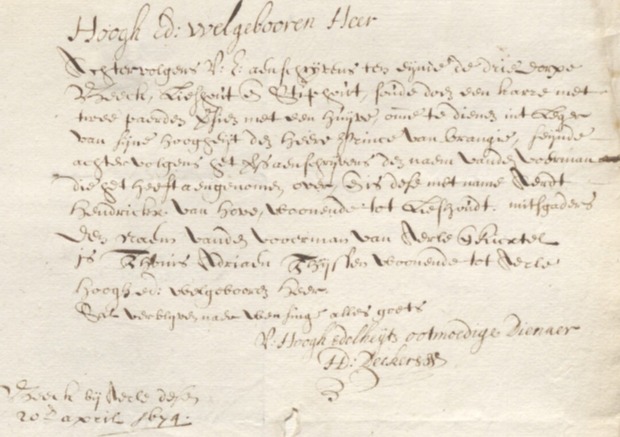 scan 130Schrijven  mbt de vorster van Sint-Oedenrode:Ghij sult door last van mij onderstaend ehooftschoutet des quartiers van Peelandt u vervoegen bij de schepenen ende regeerders  aldaer en hair rechterlijcken aenseggen, dat sij conform den aengeschreven brief van de 16e deser maent april sullen hebben verdich te houden ende doen houden de drie karren dair inne gemelt ende de naemen der genen die dair voerlieden van wesen sullen aenstonts aen mij sullen hebben over te brengen omme te connen dienen dair ende soo behooren sal, henne oppositie op de quartiervergaderinge van de 19e niettegenstaende aengesien sij ofte vant lant ofte den quartiere sullen betaelt worden, in cas sij sulcx mochten commen naer te laten in eeniger manieren, hen en elck van hair aenseggen, dat ick tegens hair wel expresselijck protestere van non obedientie, costen scade ende intresse die ’t lant dair door sloude connen ofte mogen pretenderen, mitsgaders oock t’geene den quartiere ofte eenige plaetsen van dien ende selffs de gemeente vande vrijheijt daer door mochten commen ende lijden dat gedaen wesende stelt hier onder u relaes met dach ende datum – actum den 21e april 1674scan 131-133Lijst van plaatsen met de namen van de voerlieden St.Oedenrode 3 karren met Jan Dirck Melis en Gerit Jan DanielsSchijndel Veghel en Erp 5 karren met Geef Hagemans wonende onder Bakel en uit Schijndel Gijsbert Bastiaens en Jan Jansen Verweteringe en uit Jan Simons en Jan Driessen  uit VeghelAarle Rixtel met 1 kar met THonis Asriaen Thijssen uit Aarle Beek Lieshout en Stiphout slechts 1 kar met Aert Hendricx van Hoeve uit LieshoutBakel een kar met Aert Joosten van BaeckelVlierden Lierop Mierlo 2 karren met …….Deurne Asten en Someren 4 karren met Jan Jansen Horckmans en Jan Peter Kuijlemans beiden uit Someren, Crijn Jan Weijnen en Thinis Jan Ceelen uit Asten Budel slechts een kar met …..Leende Heeze met Zesgehuchten 4 karren met …… Geldrop en Tongeren 2 karren met …..Nuenen Gerwen en Nederwetten 2 karren met …..Son Breugel en Liempde 2 karren met Jan Jan Scheutjens uit Breugel en Aryen Jan Gijbe uit Liempdedatum 23 april 1674met aanvullingen scan 134Lijst opgesteld door Crommon inzake de levering van 28 karren op verzoek van de wagenmeester dd. 12 april 1674 – zie ook het voorgaande overzichtscan 137Kort schrijven van Crommon dd. 21 april 1674 meldende dat wederom honderden Fransen in Peelland op doortocht zijn gearriveerd die de nodige brandschattingen en plunderingen hebben bedraven tot totaal bederf van de bevolking.scan 138Schrijven dd. 16 april 1674 van de schepenen van Aarle en Beek onder tekend door H.Deckers aan hoofdschout Crommon over de levering van karren volgens order van 10 april waarin wordt aangeg even dat het dorp Beek ontbloot is van bijna alle paarden deels door het wegnemen door de Fransen en deels door vanwege honger en voedseltekort gestorven en hebben we slechts nog kleinere paarden die iet geschikt zijn voor dit werk.scan 139Schrijven over de karrendiensten en de vraag of het niet beter is dat men dit aan Kempenland en Oisterwijk vraagt om Peelland wat te ontzien.scan 140Nieuw schrijven over de karrendiensten door Crommon dd. 16 april 1674 met vermelding van het aantal karren per dorp.scan 142-143Pagina waar een los blaadje overheen lag en de tekst niet goed doorkomt.scan 144-145Karrendiensten van 28 karren van Joncheere de wagenmeester generaal dd. 12 april 1674.scan 146-147Dezelfde thematiek als voor en tevens aandacht voor de last der verpondingen.scan 148-158Schrijven vanuit Den Haag dd. 2 april 1674 over de noodzaak van meer karren i.v.m. de komende campagne gevolgd door meerdere pagina’s over de karrendiensten.